Trainers of School Psychologists (TSP)Executive Board MeetingSunday, March 4, 2018TSP MeetingTime: Mar 4, 2018 8:00 PM Eastern Time (US and Canada)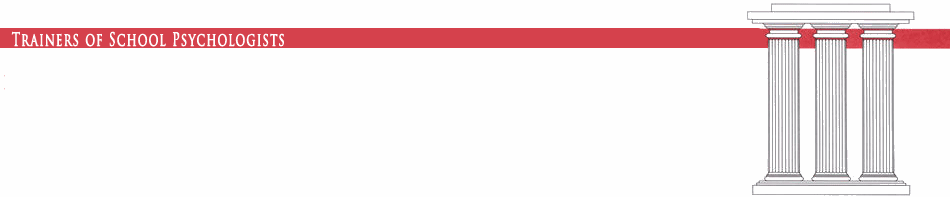 * Not in attendance  Call to Order (Sarah Valley-Gray) The meeting was called to order at 8:01 EST.  First Orders of Business: Approval of January, 2018 minutes  (Unable to approve without quorum*) 	Gadke made a motion to approve, seconded by Persinger.  All in favor. Motion passed. Approval of in-person February, 2018 minutes	Persinger made a motion to approve, Shanock seconded.  Motion passed with all in favor. Additions/corrections to the February 2018 agenda.  Parliamentarian. Executive Board reports:President –[Sarah Valley-Gray]  The last few years, TSP, along with many of our sister organizations have contributed funds to the Division 16 Grant Program for School Psychology Internships (GPSI).  Since its inception in 2014, 14 new doctoral internship programs have been created which has generated 69 new internship slots.  We have previously supported this initiative in the amount of $500.  Do we want to evaluate this annually or would we like to provide blanket approval?The range of contributions by sister organizations is $15,000, $3,000, $1,500, and $500Tabled until April 2018 MeetingFuture’s Team representative from TSP: Jim DeniA motion and second was made by email to make Jim Deni our Future’s Team representative.  All voted in favor and the motion passed.  President Elect - [Gene Cash] - See Convention Committee ReportPast President – [David Hulac] – Not in attendance.Approximately 50 individuals attended our presentation about accreditation.  Preliminary survey data were presented. Secretary – [Kasee Stratton-Gadke] – No Report. Sponsorship/fundraising & Treasurer [Jim Deni]Expenses are recorded and paid up until present.  Final food and beverage bill will be forthcoming.  Continued discussion with sponsors and their support of our training efforts.  Concerned that some sponsors might not be willing to attend the TSP conference earlier.  Webmaster – [Natasha Segool, Kasee Stratton-Gadke, & Dan Gadke]If you have photos and information regarding award winners, please email them to either of us.  If there are any other edits or updates on the website, please let us know.  Membership – [Stacy Williams]- No Report.Advisory Board report- [Cynthia Hazel, Paul Jantz, and Wendy Cochrane]- No Report.Committee reports:Strategic Planning Committee: [Gene Cash] –Not in attendanceConvention Committee:  [Gene Cash] As everyone who attended the TSP Annual Conference knows, it was a definite success! The Loyola venue was amazing,Troy LaRaviere delivered a truly dynamic speech about the value of public schools, the presentations and business meeting on Tuesday were extremely well-received, the poster session was one of the best ever thanks to Tammi Ohmstede, and the food and drink were wonderful. Gratitude to all who helped to plan, to organize, and to present! The conference committee did a masterful job of pulling everything together, Pam was the consummate point person, Jim took care of all the financial details and sponsorship recruitment which often go unnoticed (special thanks to our corporate sponsors), and Sarah directed conference activities and the business meeting like a pro! Registration went like clockwork, that to Dan and Kasee. BTW, I heard that Stacy wowed participants with her group's social justice presentation! Everyone did a great job! Please forgive me, because I know that I haven't mentioned all the folks who made important contributions.Registered 126 and 105 attendees checked in.  TSP Registration. Procedures need to be determined, voted on, and included in the Operations Handbook for invited speakers and international participants. Conference committee will meet to discuss international participants and possible development of an international scholarship application process.Research Committee Report: [Ron Palomares]-Forum Editor: [Paul Jantz] A draft of the role of the Editor/Associate Editor(s) for Executive Board consideration/vote/feedback/approval.  Shanock made a motion to accept, Gadke seconded.  All in favor, motion passed. Office 365 Limited submission of articlesRequest to archive material in institutional repositorySocial Justice Task Force [Stacy Williams]- Not in attendanceAd hoc Constitution/By Laws Committee: [Gene Cash]The operations handbook is in effect. Officers and committee chairs should review existing information or create language. Deadline: to Gene by the conference date.Ad hoc committee on accreditation and approval: [David Hulac] Not in AttendanceSchool Shortage Committee (proposed new name: School Psychology Opportunities) [Andrew Shanock]- Good discussion amongst the groups at the TSP conference.  Many individuals were interested in being involved moving forward.  Andrew will send out an email to this group and develop various sub-committees to create separate projects, including three articles to go to the Forum.  Product driven discussions for next steps.TSP Early and Mid-Career Faculty Support Network Ad-hoc Committee - the survey went on SPTrain on 2/27/18. There are 43 people who responded and are on the spreadsheet. 28 are interested in providing mentorship but not receiving it; 24 are assistant professors, 4 are associate professors, 9 are professors, the remaining 6 hold other roles. You may view the current spreadsheet here: https://docs.google.com/spreadsheets/d/1Yhgb0pEswmWK-a8_ZkVgumXpofVOlg-4OaBQj_Z2t2I/edit?usp=sharing We will send out another call to register for this in mid-March and will then send the spreadsheet to Kasee and Dan for to put on the website for members only.Special Interest Groups [Melissa Heath]Propose we compose a spreadsheet similar to the TSP Early and Mid-Career Faculty Support Network to have faculty provide their interests and can lead to informal collaborations.   Discussion Items CE provider status - Discuss with Conference CommitteeInternational School Psychology Association (ISPA) policy to attend TSP conference. 5. Advocacy and Collaboration Reports: Representatives are neededAPA-D16: [David Hulac]:NASP: [Lisa Persinger]:GEC: [Dan Gadke]: Future’s Development Team: Future’s Team representative SSSP: [Dan Gadke]: Early Career Forum- CDSPP: [Pam Fenning]: ISPA: [Cynthia Hazel]:      AASP: [Sarah Valley-Gray]- Business Conducted Over EmailMotion to Support Call for Action to Prevent Gun Violence in the United StatesHeath made a motion to adjourn, seconded by Fenning and all were in favor.  Adjourned at 9:16 EST. Next Meeting: Sunday, April 8, 2018Future Meetings: 			Sunday, May 6, 2018Sunday, June 3, 2018TSP Board Calendar and EventsTermExecutive Board Members 2017-2018Sarah Valley-Gray, President2018-2019*Gene Cash, President-Elect*David Hulac, Past-President Jim Deni, Treasurer2017-2020Kasee Stratton-Gadke, Secretary2015-2018*Devadrita Talapatra                                                                                                                                                                                                                                                                                                                                                                                                                                                                                                                                                                                                                                                                                                                                                                                                                                                                                                                                                                                *Natasha Segool, Kasee Stratton-Gadke2016-2019Andrew Shanock, Pam Fenning, Melissa Allen Heath2017-2020                Dan Gadke, Ron Palomares, Lisa Persinger2017-2020                Dan Gadke, Ron Palomares, Lisa PersingerAdvisory Board: (Past presidents) Paul Jantz, Wendy Cochrane, Cynthia HazelAdvisory Board: (Past presidents) Paul Jantz, Wendy Cochrane, Cynthia HazelCommittee Chairs: Webpage Editor (Natasha Segool, Kasee Stratton-Gadke, Dan Gadke; *Stacy Williams (Membership Chair), Ron Palomares (Research) Andrew Shanock (School Shortage), Paul Jantz (Forum Editor), David Hulac (Accreditation), Stacy Williams (Membership)Committee Chairs: Webpage Editor (Natasha Segool, Kasee Stratton-Gadke, Dan Gadke; *Stacy Williams (Membership Chair), Ron Palomares (Research) Andrew Shanock (School Shortage), Paul Jantz (Forum Editor), David Hulac (Accreditation), Stacy Williams (Membership)MonthActivitiesJanuaryBoard MeetingFebruaryBoard Meeting TSP ConferencePresident or TSP delegate attends NASP Delegate Assembly (Sat of NASP)MarchBoard MeetingReview TSP conference feedbackAprilBoard MeetingAppoint TSP conference committeeMayBoard member electionsOfficer electionsBoard MeetingJuneBoard Meeting (incoming and outgoing board members invited)Forum publishedAnnual report compiled by PresidentJulyOfficers installed July 1stNew board members installed July 1stNo Board MeetingPresident or TSP delegate attends NASP Delegate Assembly Annual report published (sent to membership, posted to website, and submitted to Forum) AugustBoard MeetingOrientation for new board members Recruit new board members to conference committee and/or other committeesSeptemberBoard MeetingCall for Poster SessionsOctoberBoard MeetingNovemberBoard MeetingCall for Trainer of the Year nominationsDecemberBoard MeetingForum publishedRegistration opens for TSP Annual Conference